ПАСПОРТ ШКОЛЬНОГО СПОРТИВНОГО КЛУБАМБОУ СОШ №7 им.Кошевого Ф.А.№п/пИнформация о ШСКДанные ШСК1232Данные клуба2Название ШСК«Спартак»2Год создания ШСК  20072Символика    ШСК(при наличии)-2Эмблема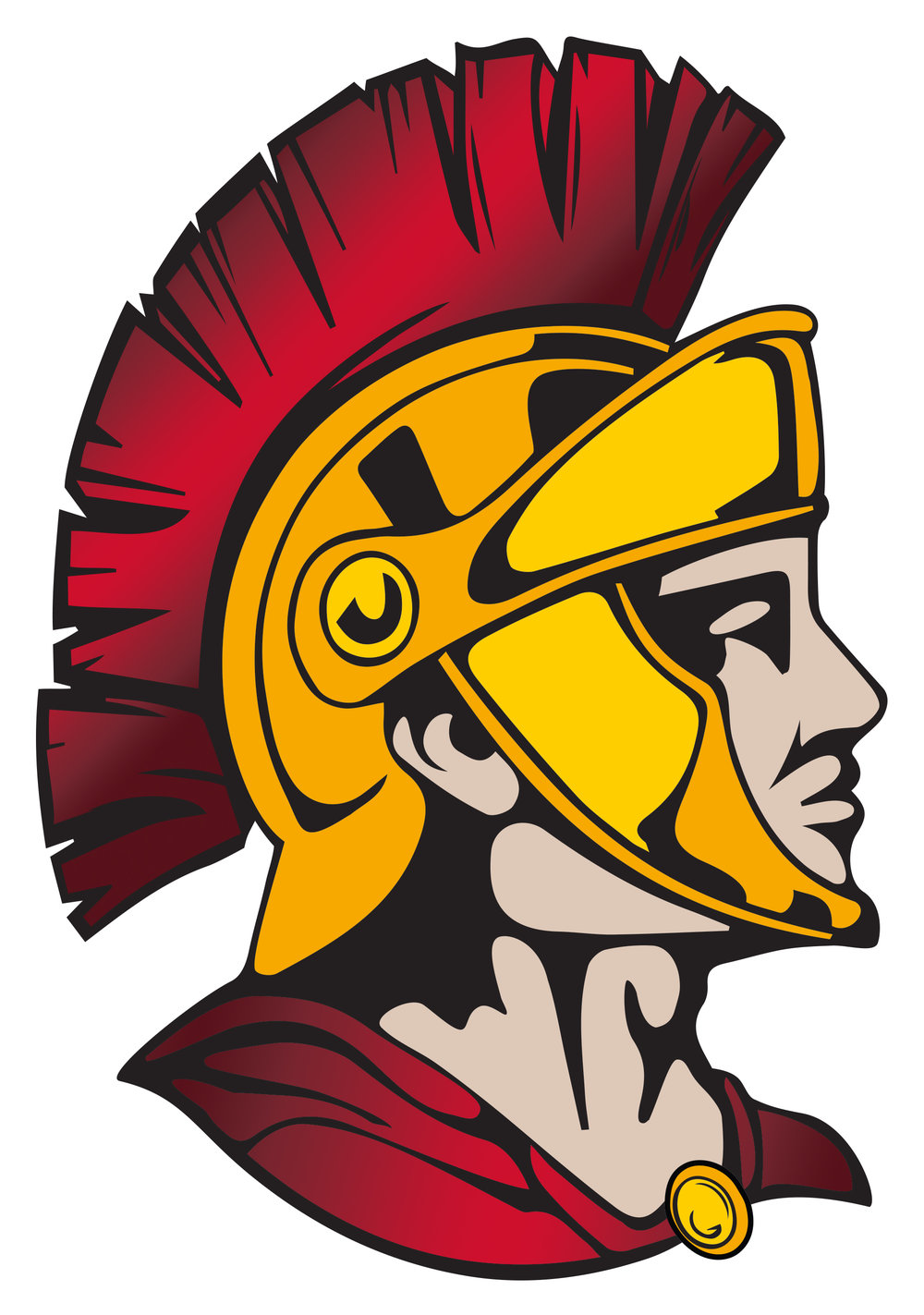 2ДевизСпорт нам поможет силы умножить! Сильными, ловкими стать!3Полное название образовательной организации на базе которой создан ШСКМуниципальное бюджетное общеобразовательное учреждение средняя общеобразовательная школа №7 им.Кошевого Ф.А.1234Документы, регламентирующие деятельность ШСК(предоставляется копия титульного листа документа (Приказ, Устав, Положение)Приказ№149 от 12.10.2007 г. «О создании спортивного клуба «Спартак»Положение о школьном спортивном клубе «Спартак»Устав ШСК5ШСК по форме создания является:указать нужное(+)5структурное подразделение образовательной организации                  +5Общественное объединение без образования юридического лица6План (график, расписание секций, календарный план спортивно-массовых мероприятий) работы ШСК на 2021/2022 учебный год, утвержденный руководителемПлан работы школьного спортивного клуба «Спартак» МБОУ СОШ №7 им.Кошевого Ф.А. на 2020-2021 уч. год (Приложение №3 к приказу №1 от 02.09.2021 г.7Охват обучающихся в ШСК от общего количества обучающихся в образовательной организации (в % соотношении)(статистические данные предоставляются за 2019/2020 учебный год)65%8Число членов ШСК, награжденных знаками отличия комплекса ГТО (золотым, серебряным, бронзовым)(статистические данные предоставляются за 2019/2020 учебный год)69Результаты спортивных   достижений, обучающихся в Президентских состязаниях и Президентских спортивных играх и Фестивале Всероссийского физкультурно-спортивного комплекса «Готов к труду и обороне» (ГТО) среди обучающихся общеобразовательных организаций (муниципальный, региональный, всероссийский уровень)(статистические данные предоставляются за 2019/2020 учебный год по участию в муниципальном и краевом этапах, за 2018/2019 учебный год по участию во Всероссийском этапе)нет10Персональный информационный ресурс ШСК:В сети интернет (персональный сайт клуба или страница на сайте ОО)https://кущев7.школакубани.рф/?section_id=69В периодическом печатном издании (газета, журнал, иное указать)нет